Показательные неравенстваПри решении показательных неравенств нужно помнить: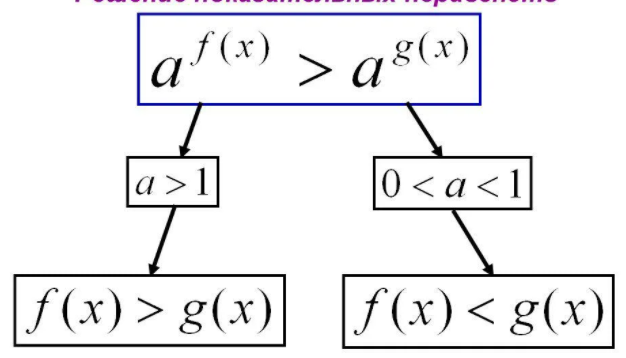 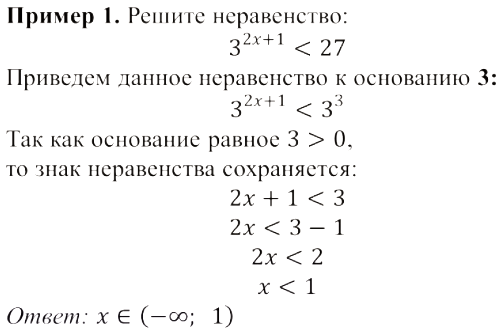 Пример 2: т.к. основание  , то знак неравенства меняется на противоположныйОтвет: Пример 3:(разложим на множители)(вынесем общий множитель за скобки)(посчитаем значение в скобках) /:3,5(т.к. основание 2>1, знак неравенства не меняем)x ≥ 3Ответ: Задания для самостоятельной работы: